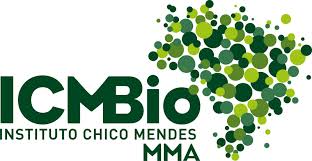 Diretoria de Planejamento Administração e Logística – DIPLANCoordenação Geral de Gestão de Pessoas - CGGPCoordenação de Educação Corporativa – COEDUCAcademia Nacional da Biodiversidade – ACADEBIOCHECK LIST DO TUTORCHECK LIST DO TUTORCHECK LIST DO TUTORCHECK LIST DO TUTORCHECK LIST DO TUTORCHECK LIST DO TUTORNºEtapasEtapasData limiteMódulosPeríodoAÇÕES ANTES DO INÍCIO DO CURSOAÇÕES ANTES DO INÍCIO DO CURSOAÇÕES ANTES DO INÍCIO DO CURSOAÇÕES ANTES DO INÍCIO DO CURSOAÇÕES ANTES DO INÍCIO DO CURSOAÇÕES ANTES DO INÍCIO DO CURSO11Identificar Processo SEI para inserção de documentações. Até 15 dias antes do início do cursoDe ____/____/____ a ____/____/____22Ler o material do curso (Plano de Curso, Manual do Tutor, Módulos, Exercícios, Avaliações, Plano de Estudos, Guia do Aprendiz, etc.), indicando para Coordenação Técnica e Ponto Focal Pedagógico, com cópia à Gestão do AVA/ICMBio, possíveis correções e melhorias.Até 15 dias antes do início do curso33Acompanhar as possíveis orientações dos pontos focais pedagógicos e coordenador técnico.Sempre que ocorrer44Navegar pelo AVA/ICMBIO para checar se todas as informações estão de acordo ao Plano de Curso, comunicando à Gestão do AVA/ICMBio, com cópia à Coordenação Técnica e Ponto Focal Pedagógico, inconsistências.Até 15 dias antes do início do curso55Elaborar e-mails de sensibilização da Turma.7 dias antes do início do curso66Conhecer os alunos inscritos (atentar-se para a descrição do público no Plano de Curso, conferir a lista de participantes no AVA - no espaço participantes você identificará os nomes, e-mails e cidade de cada inscrito).7 dias antes do início do curso77Preparar atividades de sensibilização.7 dias antes do início do curso8 8 Enviar Material didático para leitura prévia, se necessário.Até 7 dias antes do início do curso99Atualizar o Plano de Tutoria (quando necessário), o Plano de Estudos e Guia do Aprendiz, e enviá-los à Acadebio para alocá-los no AVA.Até 5 dias antes do início do curso1010Emitir lista geral dos aprendizes inscritos na turma para acompanhamento.Até 1 dia antes do curso AÇÕES DURANTE O CURSOAÇÕES DURANTE O CURSOAÇÕES DURANTE O CURSOAÇÕES DURANTE O CURSOAÇÕES DURANTE O CURSOAÇÕES DURANTE O CURSO1111Publicar e acompanhar os Fóruns de Apresentação. 1º dia do curso e continuamenteAÇÕES DURANTE O CURSOAÇÕES DURANTE O CURSOAÇÕES DURANTE O CURSOAÇÕES DURANTE O CURSOAÇÕES DURANTE O CURSOAÇÕES DURANTE O CURSO1212Publicar e acompanhar os Fóruns de Dúvidas. 1º dia do curso até o final1313Publicar o Café Virtual com texto de incentivo à participação.1º dia do curso 1414Enviar e-mail para todos os alunos, no 1º dia de curso, dando boas vindas e convidando-os ao Fórum de Apresentação e à leitura do Guia do Aluno (anexá-lo). 1º dia do curso 1515Enviar e-mail para os alunos, conforme periodicidade prevista no item 7 – Modelos de Mensagens, do Manual do Tutor, motivando-os a participar do curso.Ação Diária e Situacional1616Marcar data e hora do Chat, quando previsto, com os alunos, com antecedência de 7 dias, relembrando com 3 dias de antecedência. 7 e 3 dias antes do Chat1717Responder no prazo máximo de 24 horas às mensagens dos fóruns.Ação Diária1818Redirecionar as dúvidas que não estejam ligadas ao conteúdo do curso para o monitor/ponto focal ou responsável para resolver a situação, checando o retorno.Ação Diária1919Acompanhar o desempenho dos aprendizes, emitindo Relatório de Notas (disponível no AVA>administração do site), verificando a evolução individual e grupal.Ação Semanal2020Avaliar as atividades e dar feedback, quando houver.Ação Semanal2121Reorientar os casos de desempenho insatisfatório, com respeito aos ritmos de aprendizagem.Ação Semanal2222Preencher o Formulário de Atividades da Tutoria semanalmente e enviá-lo à à Gestão do AVA/ICMBio. Ação SemanalAÇÕES APÓS O TÉRMINO DO CURSOAÇÕES APÓS O TÉRMINO DO CURSOAÇÕES APÓS O TÉRMINO DO CURSOAÇÕES APÓS O TÉRMINO DO CURSOAÇÕES APÓS O TÉRMINO DO CURSOAÇÕES APÓS O TÉRMINO DO CURSO2323Emitir Relatório de Notas (final), verificando e analisando os resultados do grupo de aprendizes no curso, enviando à Gestão do AVA/ICMBio, com cópia à Coordenação Técnica e Ponto Focal.Até 5 dias úteis após a conclusão do curso2424Preencher o Relatório de Encerramento do Curso todas as vezes que fizer acesso ao AVA, informando data e horário. Esse formulário deverá ser enviado, quando finalizado, à Gestão do AVA/ICMBio, em até 5 dias após o encerramento do curso. Anexar o Relatório de Notas (final).Até 5 dias úteis após a conclusão do cursoPreencher a Avaliação de Reação dos Tutores – Cursos EAD e enviar à Gestão do AVA/ICMBio, com cópia à Coordenação Técnica e Ponto Focal.2525Preencher processo e formulário de solicitação de pagamento de GECC, caso esteja previsto no Plano de Desenvolvimento de Pessoas e no Plano de Curso encaminhado pelo Coordenador Técnico do Curso.Até 15 dias após a conclusão do curso2626Complementar o processo no SEI (Anexando os relatórios e formulários específicos).Até 15 dias após a conclusão do curso